Руководствуясь Уставом Благовещенского муниципального округа, Совет народных депутатов Благовещенского муниципального округа р е ш и л :1. Внести изменения в структуру администрации Благовещенского муниципального округа, утвержденную решением Совета народных депутатов Благовещенского муниципального округа от 02.12.2022 № 91 (в редакции решения от 27.12.2022 № 136):  1) в разделе I приложения 1 слова «9. Мобилизационный отдел» заменить словами «9. Отдел по режиму секретности и мобилизационной работе»;2) в приложении 2 слова «мобилизационный отдел» заменить словами «отдел по режиму секретности и мобилизационной работе».	2. Настоящее решение вступает в силу с момента его официального опубликования.Председатель Совета народных депутатов Благовещенского муниципального округа                                      С.А. МатвеевГлава Благовещенского муниципального округа                                    Д.В. Салтыков02.10.2023 г.№  283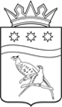 СОВЕТ НАРОДНЫХ ДЕПУТАТОВ БЛАГОВЕЩЕНСКОГО МУНИЦИПАЛЬНОГО ОКРУГА АМУРСКОЙ ОБЛАСТИ(первый созыв)РЕШЕНИЕПринято Советом народных депутатов Благовещенского муниципального округа                        29.09.2023 г.